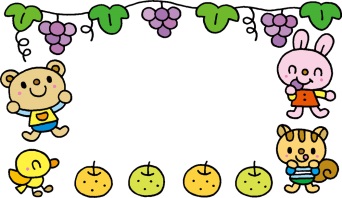 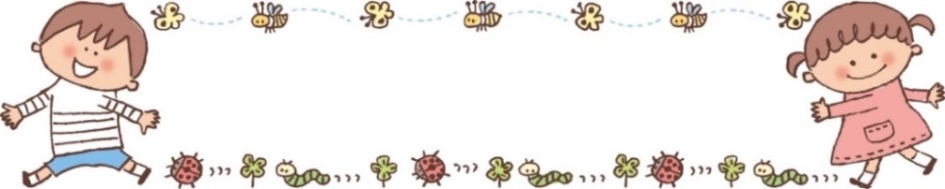 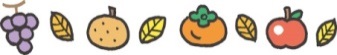 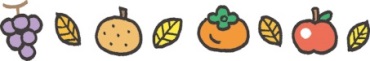 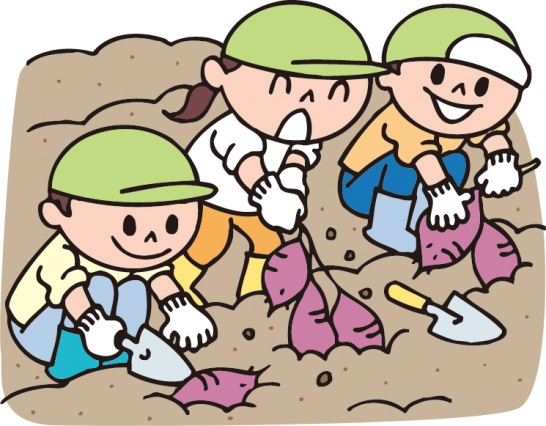 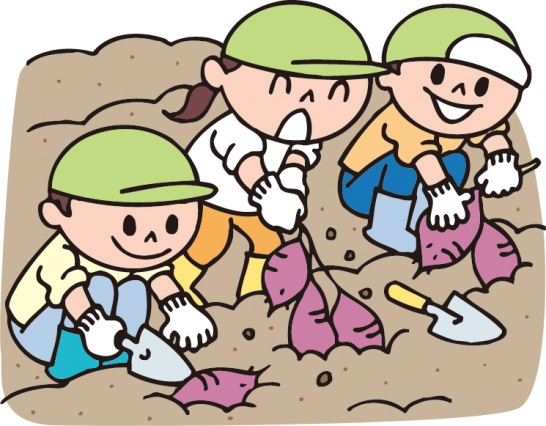 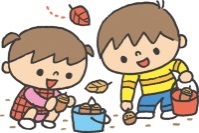 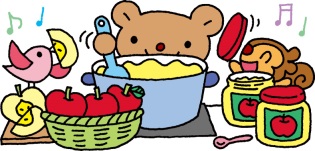 月火水水木木金土１１２「お外で遊ぼう」園庭・ホール開放絵本のひろば３　園庭・ホール開放絵本のひろば３　園庭・ホール開放絵本のひろば４園庭・ホール開放絵本のひろば５　７８９「牛乳パックでかご作り」　園庭・ホール開放絵本のひろば９「牛乳パックでかご作り」　園庭・ホール開放絵本のひろば１０園庭・ホール開放絵本のひろば１０園庭・ホール開放絵本のひろば１１園庭・ホール開放絵本のひろば１２１４１５１６「お散歩」園庭・ホール開放絵本のひろば１６「お散歩」園庭・ホール開放絵本のひろば１７　園庭・ホール開放絵本のひろば１７　園庭・ホール開放絵本のひろば１８　園庭・ホール開放絵本のひろば１９２１２２２３「ゆっくりあそぼう」園庭・ホール開放絵本のひろば２３「ゆっくりあそぼう」園庭・ホール開放絵本のひろば２４園庭・ホール開放絵本のひろば２４園庭・ホール開放絵本のひろば２５園庭・ホール開放絵本のひろば２６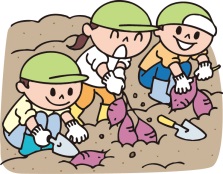 ２８２９　　　２９　　　３０「スタンプあそび」園庭・ホール開放絵本のひろば３０「スタンプあそび」園庭・ホール開放絵本のひろば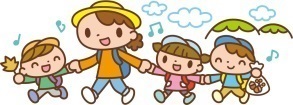 